BAB IIIMETODOLOGI PENELITIANMetode PenelitianDalam penelitian ini akan dilakukan percobaan untuk menganalisa produk oksidasi yang dilakukan dengan metode X-RD (X-Ray Diffraction), SEM (Scanning Electron Microscope), EDS (Energy Dispersive Spectroscope), dan OM (Optical Microscope).Tempat PenelitianPengerjaan pembuatan alat dan spesimen, serta pengujian ini akan dilakukan di laboratorium Material Teknik jurusan Teknik Mesin Universitas Lampung, dan penelitian/pengambilan datanya dilakukan di laboratorium Metrologi Institut Teknologi Bandung (ITB), Universitas Islam Negeri (UIN) Syarif Hidayatullah Jakarta, dan LIPI Serpong.Prosedur Kerja Penelitian Proses pembuatan spesimenSpesimen/ benda uji yang akan digunakan dalam penelitian ini adalah baja karbon rendah AISI 1020. Tahapan-tahapan yang dilakukan dalam pembuatan spesimen ini ialah sebagai berikut :Cutting Pemotongan benda uji ini dilakukan dengan menggunakan cutting wheel. Dimana bentuk potongan yang dihasilkan masih berukuran panjang dan kasar.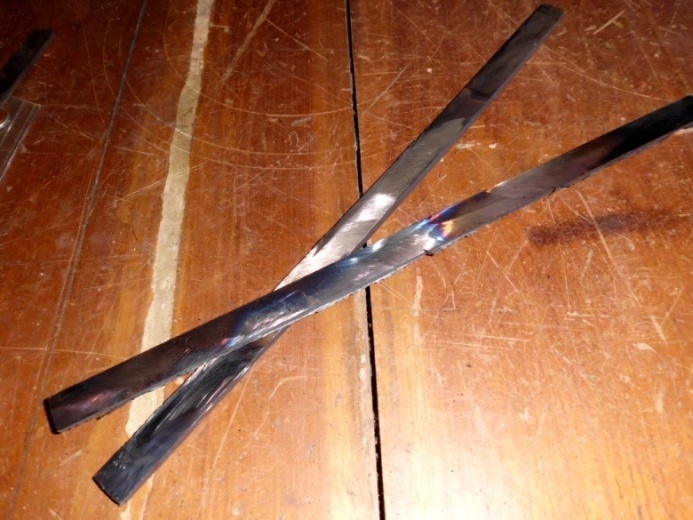 Gambar 3.1. Baja AISI 1020 yang telah dipotongPolishing Ialah proses pengampelasan pada permukaan baja dengan menggunakan amplas nomor 200-1500. Dengan tujuan untuk menghaluskan bagian sisi-sisi permukaan.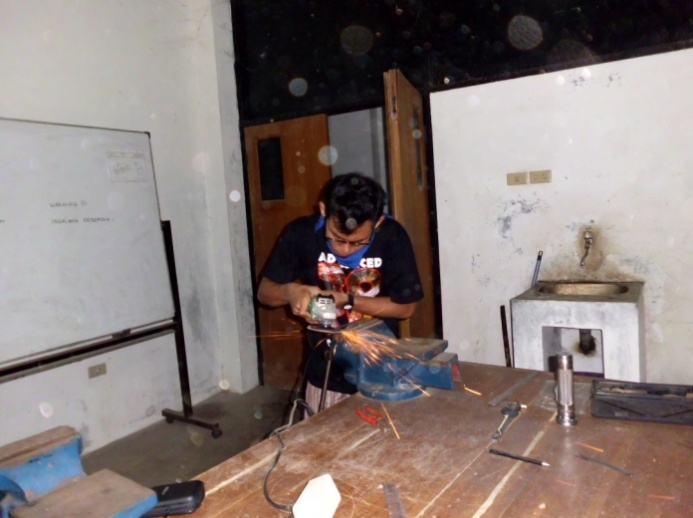               Gambar 3.2. Proses polishing baja AISI 1020    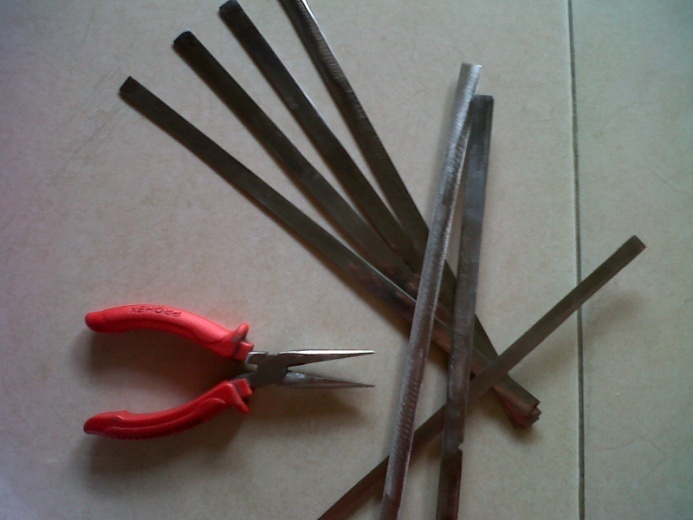             Gambar 3.3. Baja AISI 1020 setelah di polish dengan amplas nomor 200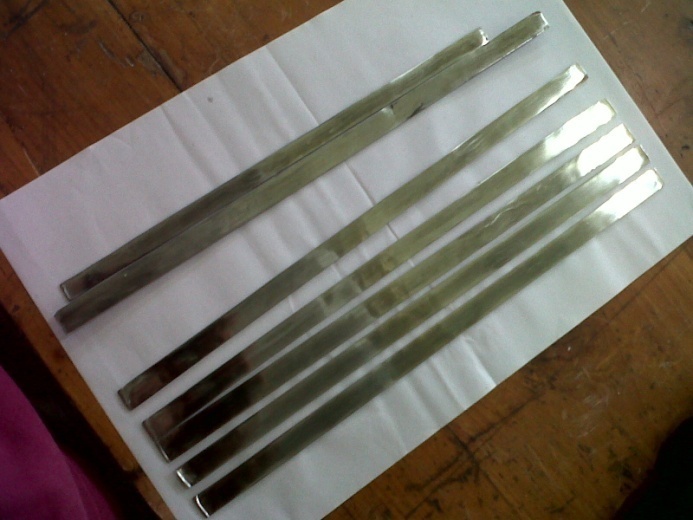            Gambar 3.4. Baja AISI 1020 setelah di polish dengan amplas nomor 1500Pada gambar 3.3 tampak bahwa permukaan baja tersebut masih kasar dan berpori pada saat di polish dengan ampelas dengan nomor 200. Gambar 3.4 memperlihatkan baja yang telah di polish dengan ampelas nomor 1500. Tampak bahwa pada permukaan baja lebih halus dan mengkilap. Setelah baja yang akan dijadikan spesimen tersebut telah benar-benar halus permukaannya dan seragam ukuran lebar serta tebalnya, maka baja tersebut siap dibentuk sesuai dengan ukuran yang telah ditentukan.Forming Setelah spesimen melewati tahapan polishing, maka spesimen selanjutnya dibentuk menurut ukuran panjang 20 mm, lebar 10 mm, dan tebal 1 mm.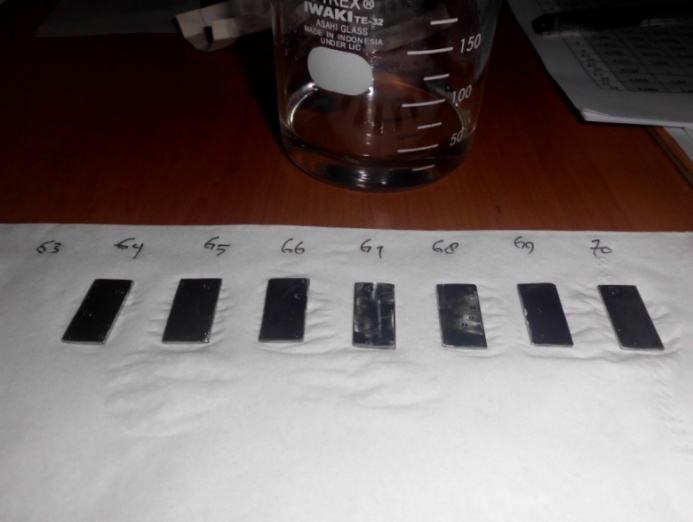 Gambar 3.5. Baja AISI 1020 yang telah dibentuk sesuai ukuran/dimensiSetelah melalui semua tahapan di atas, maka spesimen yang berupa baja AISI 1020 ini telah siap untuk digunakan dalam pengujian. Persiapan spesimenTabel 3.1. Jumlah spesimen yang akan digunakan dalam pengujianJadi total jumlah benda uji yang digunakan dalam pengujian ini adalah sebanyak 54 buah.Tabel 3.2. Daftar dan jumlah spesimen yang akan digunakan untuk pengambilan data X-RD, SEM/EDS, dan OMBenda uji yang akan dijadikan sebagai sampel bahan pengujian ialah sebanyak 13 buah yang masing-masing di ambil dari waktu pengujian. Untuk uji X-RD seluruh sampel menggunakan sampel ke 2 (20%  Na2SO4), Untuk uji OM dan SEM menggunakan sampel ke 1 (10% Na2SO4), dan untuk uji EDS menggunakan sampel ke 3 yaitu 30% Na2SO4. Proses pengujian Proses pengujian sendiri dilakukan melalui bermacam tahapan proses. Adapun tahapan-tahapan yang harus dilakukan ialah sebagai berikut :Proses pencucianPencucian spesimen dengan menggunakan ethanol dimaksudkan agar benda uji bebas dari kotoran (debu, minyak, dll) yang dapat mengganggu daya rekat Na2SO4 pada saat masuk dalam tahapan pre coated nantinya,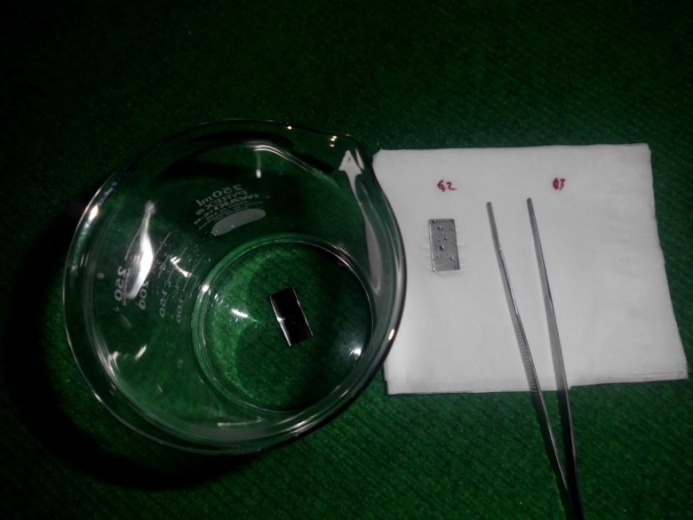 Gambar 3.6. Proses pencucian spesimen ke dalam ethanolProses pembilasanProses pembilasan dengan menggunakan aquades yang berfungsi untuk menghilangkan sisa-sisa ethanol yang masih ada pada permukaan benda uji/spesimen.DryingProses ini adalah proses pengeringan benda uji/spesimen dengan menggunakan hair dryer, agar spesimen benar-benar dalam keadaan kering.WeighingSebelum spesimen melalui tahap pre coated maka spesimen ditimbang terlebih dahulu untuk mengetahui massa spesimen sebelum dan sesudah di coated. Spesimen kemudian ditimbang kembali setelah melewati tahap pengujian.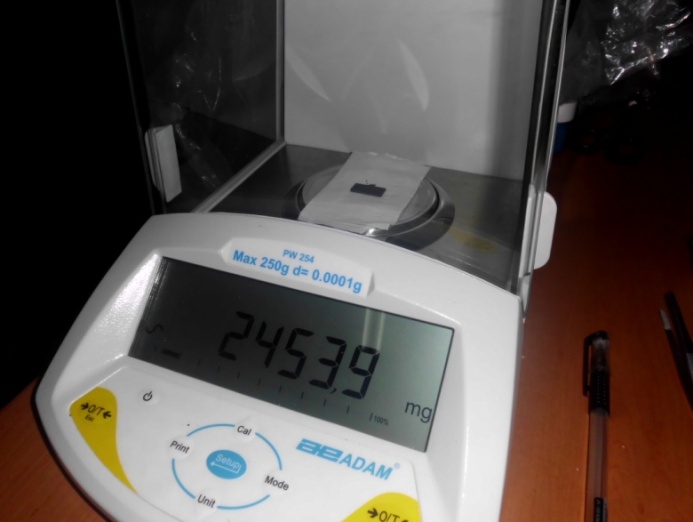 Gambar 3.7. Proses weighing spesimen sebelum di coatedPre CoatedPada tahap ini spesimen uji yang telah siap akan di semprot dengan larutan Na2SO4 dengan konsentrasi larutan 10, 20, dan 30%. Penyemprotan  dilakukan pada sisi permukaan spesimen uji yang diletakkan pada Hot Plate bertemperatur 200 ºC.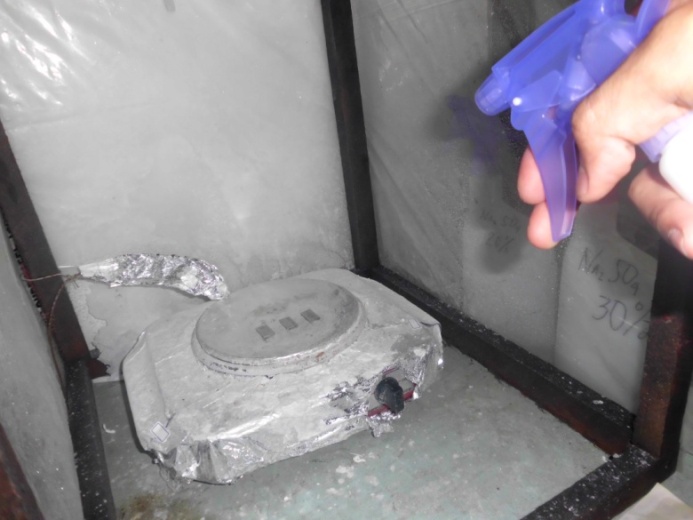 Gambar 3.8. Pre-coated spesimen dengan Na2SO4 di atas hot plateSetelah spesimen di coated atau didepositkan dengan Na2SO4, maka spesimen ditimbang kembali. Kemudian setelah ditimbang, spesimen dimasukkan kedalam cawan keramik/crucible tertutup dan masuk pada tahapan selanjutnya yakni proses pengujian di dalam dapur pemanas elektrik (electrically-heated furnace).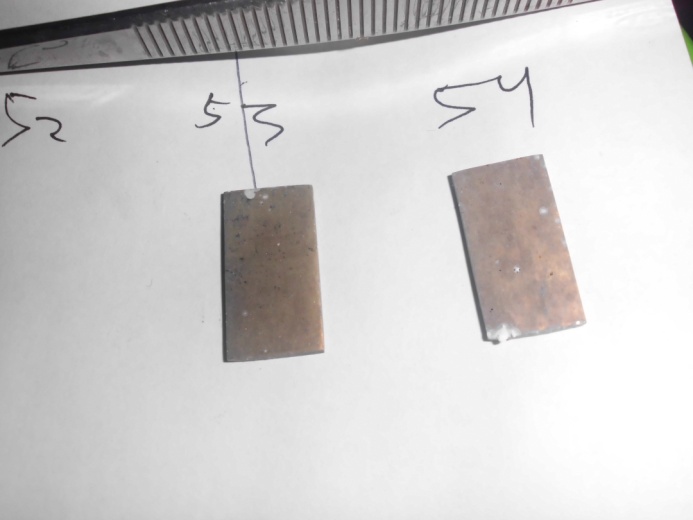 Gambar 3.9. Spesimen setelah di coated Na2SO4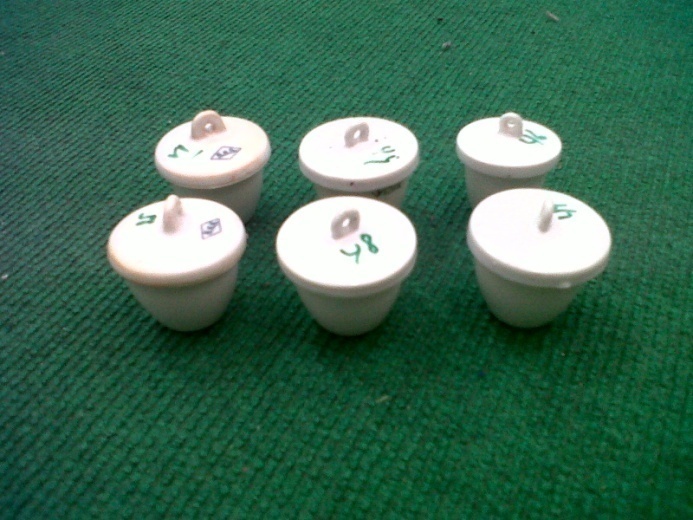 Gambar 3.10. Spesimen ditempatkan dalam cawan keramik/crucibleProses pengujianPada proses ini spesimen uji yang telah melewati berbagai tahapan perlakuan di atas akan di uji pada lingkungan Na2SO4 dengan konsentrasi 10, 20, dan 30% di dalam dapur pemanas elektrik (electrically-heated furnace). Spesimen/benda uji akan memasuki tahap pengujian pada temperatur 700 oC selama variasi waktu 1 jam, 4 jam, 9 jam, 25 jam, 49 jam, dan 64 jam.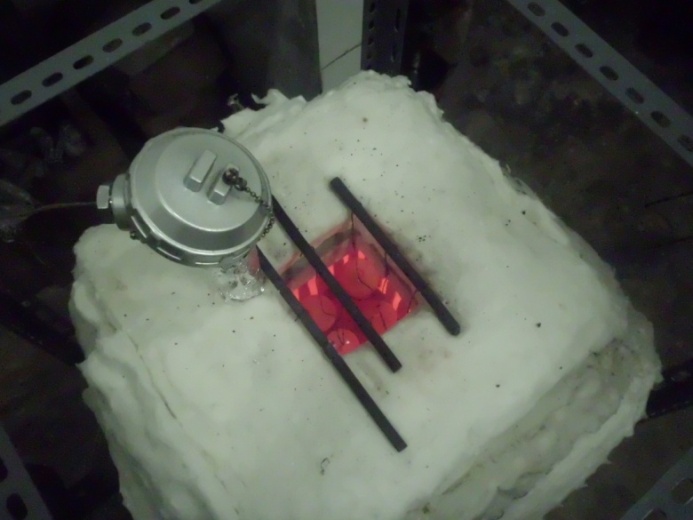 Gambar 3.11. Pengujian di dalam electrically-heated furnace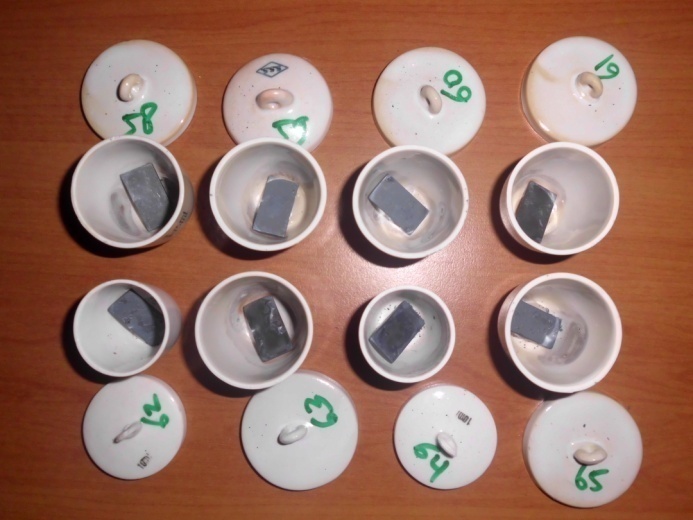 Gambar 3.12. Spesimen setelah di uji dalam furnace pada 700 ºC dalam lingkungan Na2SO4Pengumpulan DataPengumpulan data-data yang dibutuhkan untuk menunjang penelitian yang akan dilakukan ialah melakukan perhitungan massa dari spesimen, untuk mendapatkan perbandingan antara massa (Δw) per satuan luas (A) dan waktu pengujian (t). Dengan menggunakan rumus berikut :    Δw = w1 – w0	                                        (3.1)	 Dimana ;w1 	= Berat benda uji setelah uji korosi (mg)w0	= Berat benda uji sebelum uji korosi (mg)Dan perhitungan luas permukaan benda uji yakni ;             A = 2 (p.l + p.t + l.t)	                                        (3.2)Dimana ;		A	= Luas permukaan spesimen (cm2) p	= Panjang spesimen (cm) l	= Lebar spesimen (cm) t	= Tebal spesimen (cm)3.5. Diagram AlirGambar 3.13. Diagram alir penelitian          SampelwaktuNa2SO4(10%)Na2SO4(20%)Na2SO4(30%)Total1 jam33394 jam33399 jam333925 jam333949 jam333964 jam3339                          UjiWaktuX-RDSEMEDS-AEDS-MOMTotal1 jam11--134 jam----119 jam1-1-1325 jam----1149 jam---11264 jam11--13